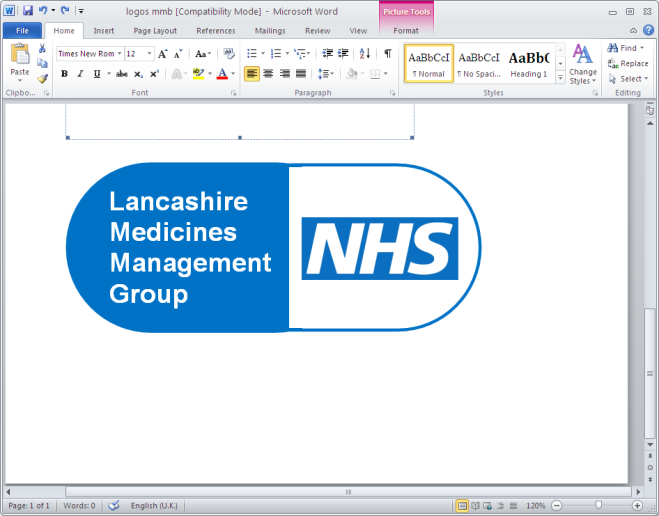 Shared Care Agreement formDisease modifying drugs (DMARDs)Request by Specialist Clinician for the patient’s GP to enter into a shared care agreementPart 1 - To be signed by Consultant / Associate Specialist / Speciality Trainee or Specialist Nurse (who must be a prescriber) I request that you prescribe: for the above patient in accordance with the LMMG shared care guideline(s) (Available on the LMMG website). I confirm that the patient has been stabilised and reviewed on the above regime in accordance with the Shared Care guideline. If this is a Shared Care Agreement for a drug indication which is unlicensed or off label, I confirm that informed consent has been received from the patient.I will accept referral for reassessment at your request. The medical staff of the department are available if required to give you advice.Details of Specialist Clinicians (An email from the specialist clinician will be taken as the authorised signature)In all cases, please also provide the name and contact details of the Consultant. When the request for shared care is made by a Specialist Nurse, it is the supervising consultant who takes medicolegal responsibility for the agreement.Part 2 - To be completed by Primary Care Clinician (GP) I agree to prescribe and monitor  for the above patient in accordance with the LMMG shared care guideline(s) commencing from the date of next supply / monitoring (as stated in Part 1 of the agreement form). Please sign and return a copy within 14 calendar days to the address above OR If you do not agree to prescribe, please sign below and provide any supporting information as appropriate:I DO NOT agree to enter in to a shared care agreement on this occasion. Please provide the patient with a copy of the shared care agreement form.Dear Doctor:Name of Patient:Address:Date:Patient NHS Number:Patient Hospital Number:Diagnosed Condition:(1) (2)(3)(4)Last Prescription Issued: Next Supply Due: Date of last blood test:Date of next blood test: Frequency of blood test: Name:Date:Position: Signature: ConsultantContact DetailsContact DetailsTelephone NumberExtensionEmail AddressName:Date:Signature: Name:Date:Signature: Further information: